Award Portal User GuideInsert TOCGeneral Layout:Log into AwardPortal using uwnetid https://fin-s-web22.finance.uw.edu/fin/AwardPortal/ 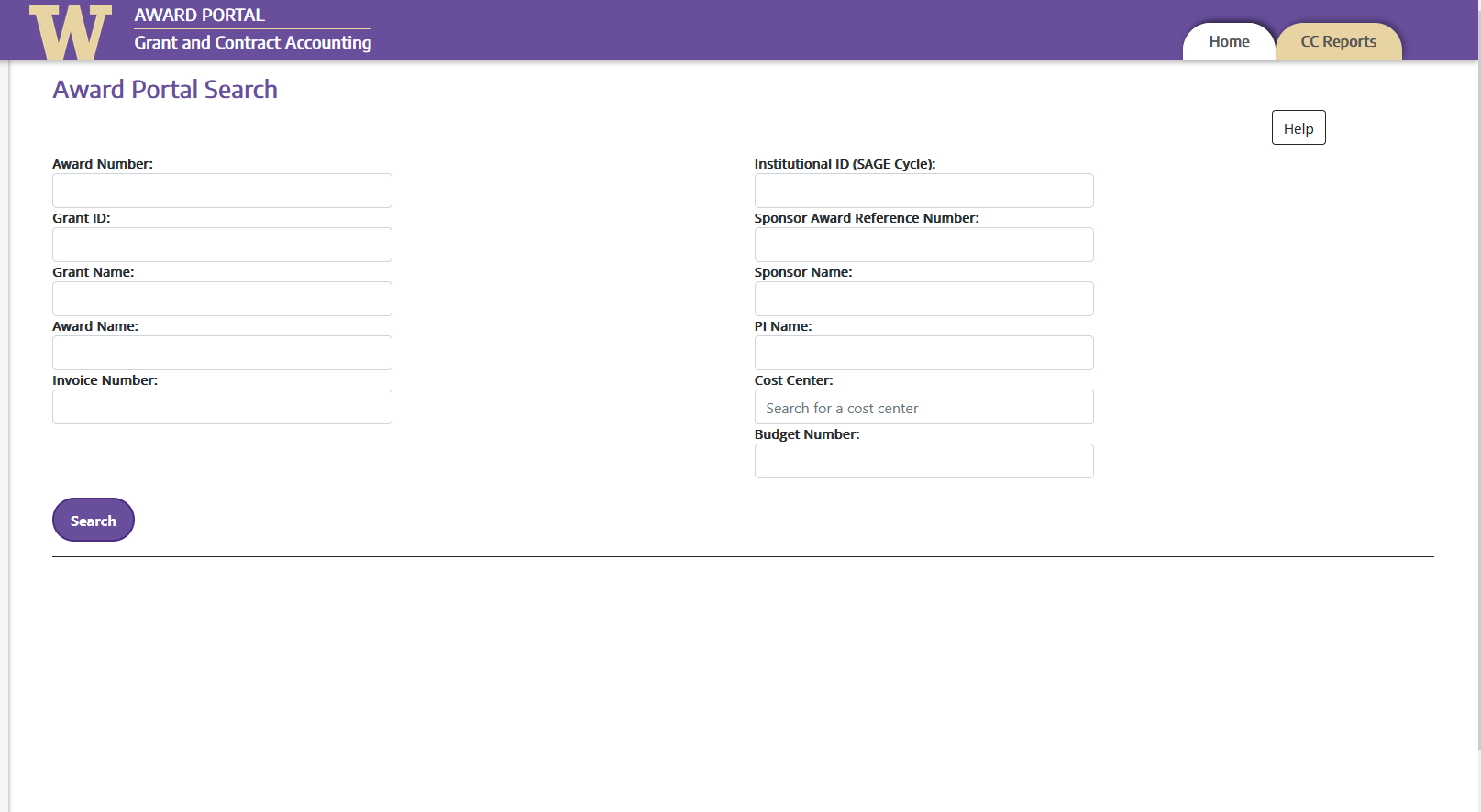 You can search by:Award Number: AWD-###### Grant ID: GR######Grant NameAward NameInvoice NumberSponsor NamePI NameCost Center	NOTE: you must include the prefix to search, ie AWD- or GR		Ex: “GR012345” or “AWD-123456”If you search by AWD number, then the search results will display below the search bars in 4 sectionsAward InformationThis is where the following items are shown:Award lifecycletotal periodsfederal grant ID (if applicable)SponsorCost CenterPurpose code eGC1 #Cumulative Financial InfoAward Line Financial Information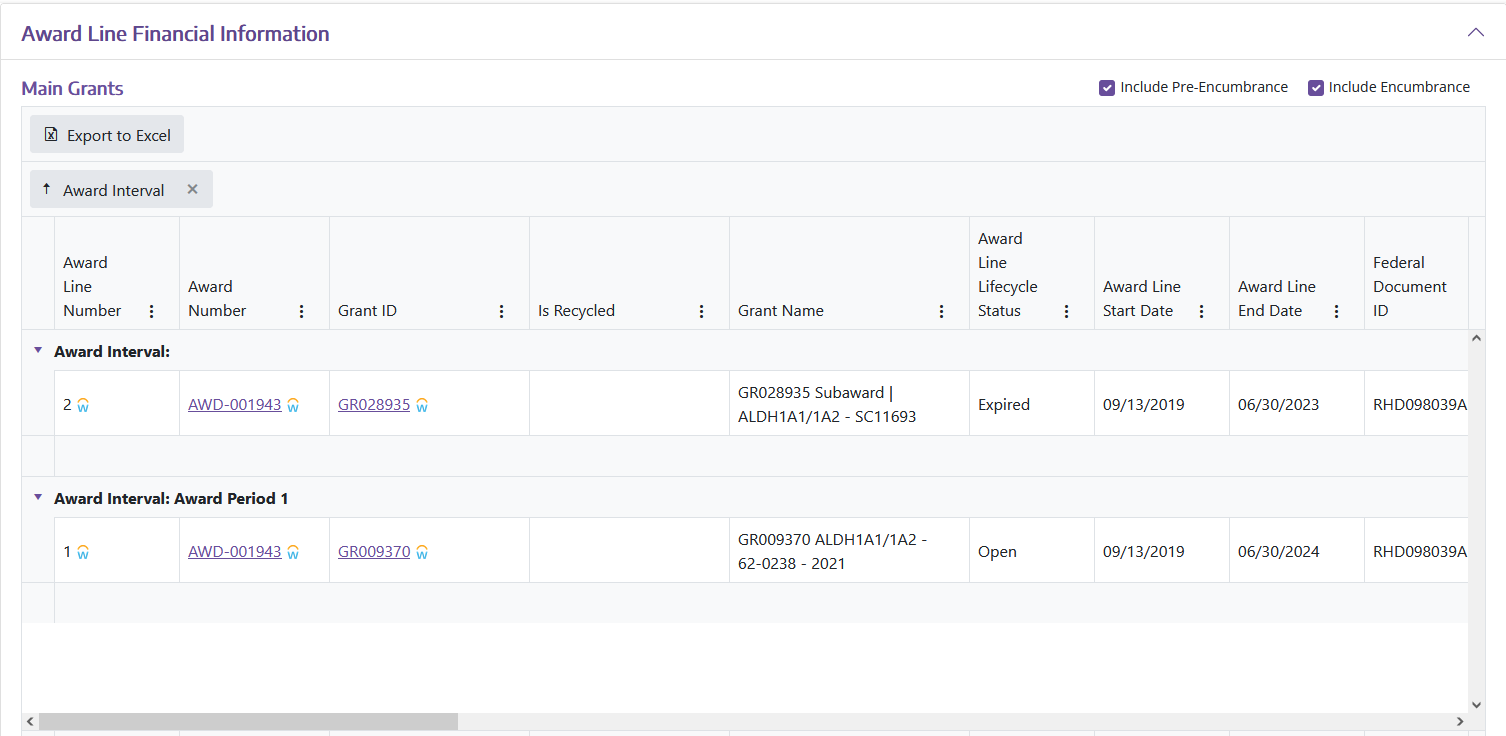 Open ticketsAny open tickets or past tickets for the grant are listed here. 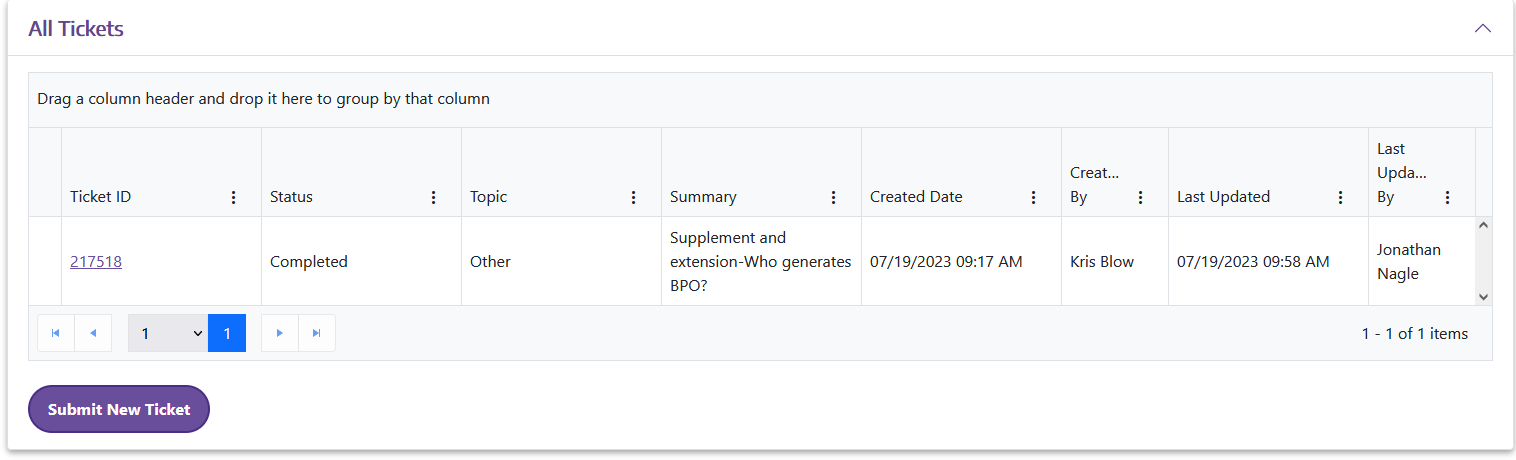 Tickets section is where you submit grant worktag specific questions, requests, issues-Basically anything that GCA handlesPossible tickets include:Updating Grant Managers (NOTE: this is post award fiscal compliance, not the Workday security roles)Requesting closure of a budgetQuestions on how to handle an issue for a grant	Requesting Info correction on Award/Grant Info pagesOpen Tasks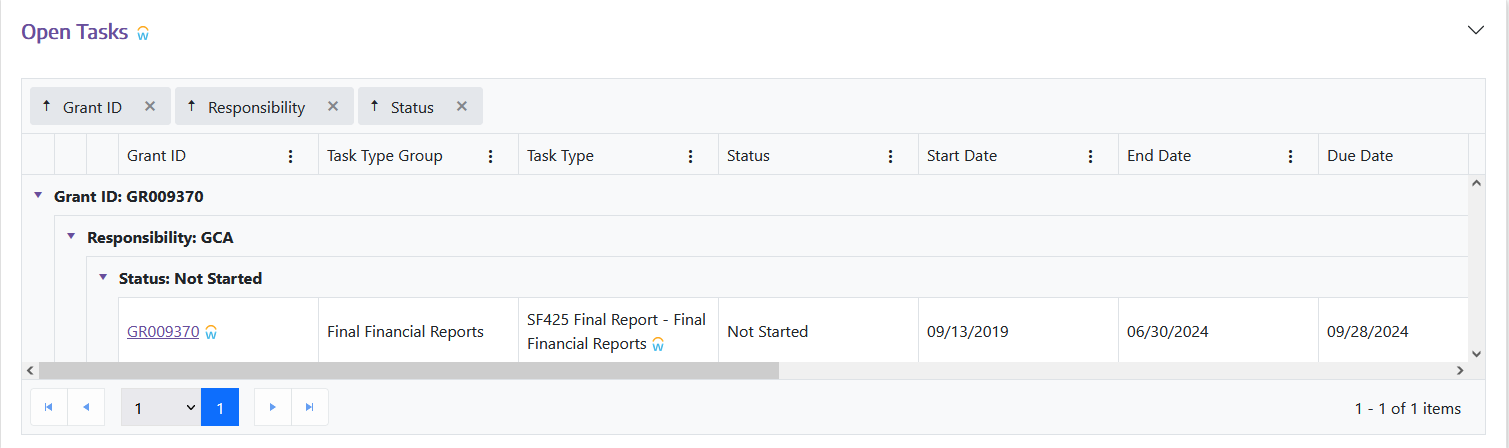 This section shows any action items for the award or grant, which can be items the lab are responsible for (RPPRs) or GCA specific Items (financial reports).If you search by an AWD ID, then it will show all grants under that award. This is helpful for multiyear grants, since each year gets a new GR #.If you search by Grant ID, there are a few more sections that will appear:Grant Information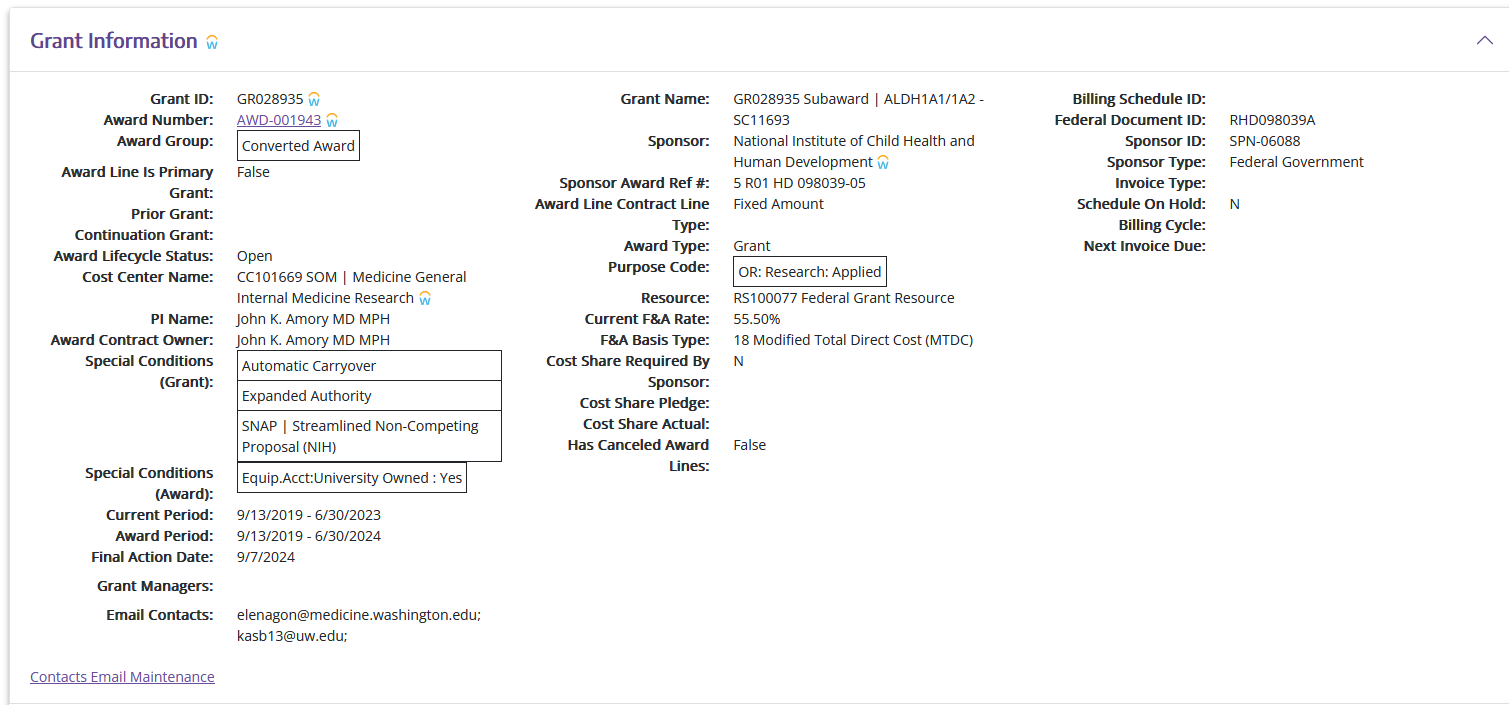 Always check this for your awards!!For example, this one does not list grant managers, so we would submit a ticket to update that.Grant Information tab shows additional information on top of the Award Info tab, such as whether automatic carryover is permitted, if cost share exists, final action date for that grant line, grant managers, and grant email contactsUpdating Grant ContactsThis is where you manage the grant contact emails. Click the “Contacts Email Maintenance” This loads a new page where there is a text box.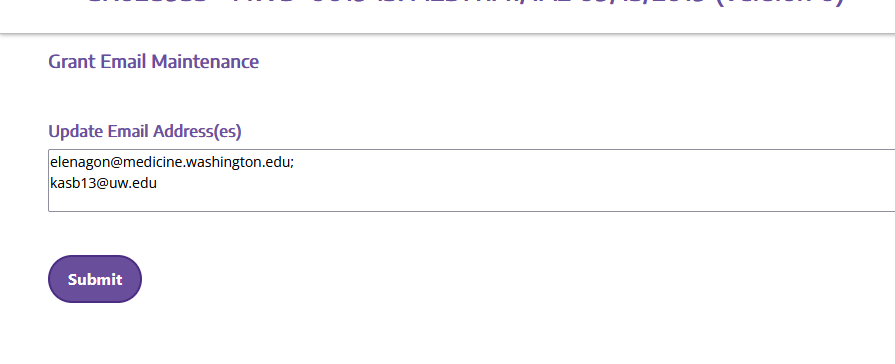 Simply enter the new contact email address, delete old ones, etc and click SubmitAny subawards for a grant line item appear as separate line items, with a unique GR #Invoices	All invoices that have been sent by GCA for the grant line and award period show up here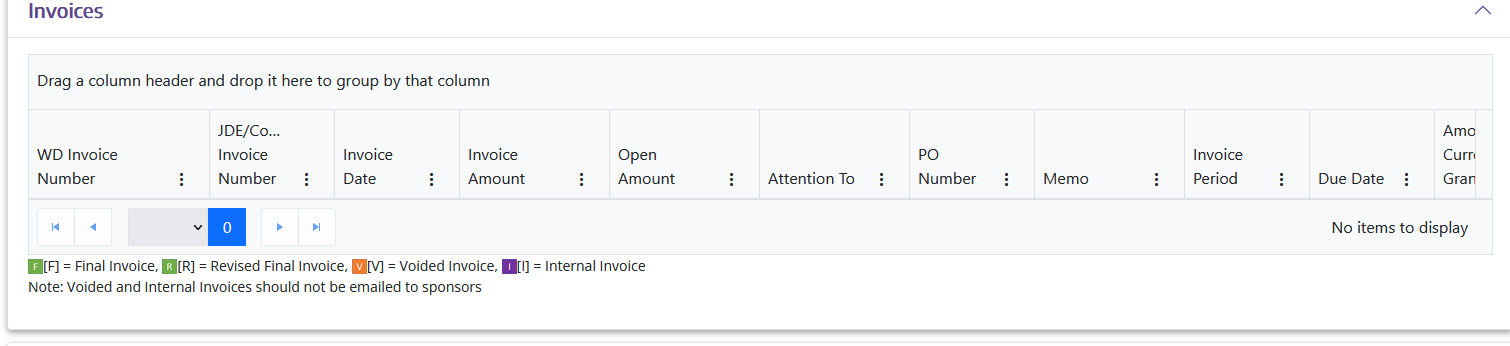 ReceiptsAny receipts for paid invoices or money sent for the grant period show here.